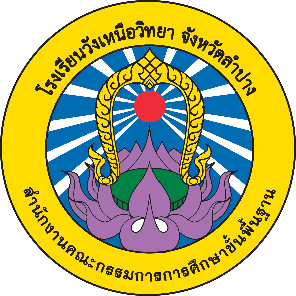 แผนพัฒนาตนเองของข้าราชการครูและบุคลากรทางการศึกษา (INDIVIDUAL DEVELOPMENT PLAN) ประจำปีการศึกษา ..........................................................................................................ตำแหน่ง ..............................วิทยฐานะ ...................................................โรงเรียนวังเหนือวิทยา อำเภอวังเหนือ จังหวัดลำปางสำนักงานเขตพื้นที่การศึกษามัธยมศึกษา เขต 35สำนักงานคณะกรรมการการศึกษาขั้นพื้นฐานกระทรวงศึกษาธิการข้อมูลส่วนตัวชื่อ – สกุล  		....................................................................................อายุ   			...........................ปีอายุราชการ    		.......................... ปี ตำแหน่ง  		................................................................. วุฒิการศึกษา		.................................................................รับเงินเดือนในอันดับ  	................................................................. บาท   ระดับชั้นที่สอน 		.................................................................วิชาที่สอน  		.................................................................สถานศึกษา		โรงเรียนวังเหนือวิทยาส่วนราชการ  		กระทรวงศึกษาธิการเขตพื้นที่การศึกษา	สพม. เขต 35วันที่เข้ารับราชการ  	.................................................................งานในหน้าที่ที่รับผิดชอบ
งานหน้าที่ภายในกลุ่มสาระการเรียนรู้/สาขาวิชา   
……………………………………………………………………………………………………………………………………………..………………………………………………………………………………………………………………………………………………………………..………………………………………………………………………………………………………………………………………………………………..………………………………………………………………………………………………………………………………………………………………..………………………………………………………………………………………………………………………………………………………………..………………………………………………………………………………………………………………………………………………………………..………………………………………………………………………………………………………………………………………………………………..………………………………………………………………………………………………………………………………………………………………..…………………งานหน้าที่ด้านการสอน ปีการศึกษา ……………….. ……………………………………………………………………………………………………………………………………………..………………………………………………………………………………………………………………………………………………………………..………………………………………………………………………………………………………………………………………………………………..………………………………………………………………………………………………………………………………………………………………..………………………………………………………………………………………………………………………………………………………………..…………………งานด้านสนับสนุนการสอน (งานพิเศษ)……………………………………………………………………………………………………………………………………………..………………………………………………………………………………………………………………………………………………………………..………………………………………………………………………………………………………………………………………………………………..………………………………………………………………………………………………………………………………………………………………..………………………………………………………………………………………………………………………………………………………………..………………………………………………………………………………………………………………………………………………………………..…………………รายละเอียดแผนการพัฒนาตนเองลงชื่อ							                    				         (  ...................................................)								         					   ผู้จัดทำแผนพัฒนาตนเอง 	     ความคิดเห็นของผู้อำนวยการโรงเรียน      
……………………………………………………………………………………………………………………………………..................
  ……………………………………………………………………………………………………………………………………..................
  ……………………………………………………………………………………………………………………………………..................
  ……………………………………………………………………………………………………………………………………..................
  ……………………………………………………………………………………………………………………………………..................
  ……………………………………………………………………………………………………………………………………..................
  ……………………………………………………………………………………………………………………………………..................
  ……………………………………………………………………………………………………………………………………..................
                                                                                              	    ลงชื่อ
                                                                     		            ( นายดำรงค์   ตุลาสืบ   )  							               ผู้อำนวยการโรงเรียนวังเหนือวิทยาอันดับความสำคัญสมรรถนะที่จะพัฒนาวิธีการ / รูปแบบการพัฒนาระยะเวลาในการพัฒนาระยะเวลาในการพัฒนาการขอรับการสนับสนุนจากหน่วยงานประโยชน์ที่คาดว่าจะได้รับอันดับความสำคัญสมรรถนะที่จะพัฒนาวิธีการ / รูปแบบการพัฒนาเริ่มต้นสิ้นสุดการขอรับการสนับสนุนจากหน่วยงานประโยชน์ที่คาดว่าจะได้รับตัวอย่างการวัดผล ประเมินผลการจัดการเรียนรู้เข้ารับการอบรม สัมมนา ศึกษาดูงาน ศึกษาเอกสารเกี่ยวกับรูปแบบการวัดผลประเมินผลเพื่อพัฒนาตนเองเข้ารับการอบรมเกี่ยวกับการผลิตสื่อ การใช้สื่อประเภท ICTการใช้สื่อเทคโนโลยี และอุปกรณ์การสอนอย่างหลากหลายรูปแบบ วิธีการตลอดปีการศึกษาตลอดปีการศึกษาโรงเรียน และสพม. เขต 35ตนเองมีความรู้ ความสามารถในการจัดกิจกรรมการเรียนรู้ โดยมีการวัดผล ประเมินผลที่มีประสิทธิภาพ ส่งผลต่อการพัฒนาคุณภาพผู้เรียนอย่างแท้จริง